ANEXO XII - Requerimento de Cancelamento de Auxílio Financeiro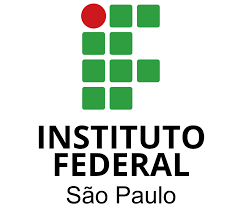 MINISTÉRIO DA EDUCAÇÃOSECRETARIA DE EDUCAÇÃO PROFISSIONAL E TECNOLÓGICA INSTITUTO FEDERAL DE EDUCAÇÃO, CIÊNCIA E TECNOLOGIA DE SÃO PAULOPRÓ-REITORIA DE ENSINODIRETORIA DE ASSUNTOS ESTUDANTISREQUERIMENTO DE CANCELAMENTO DE AUXÍLIO FINANCEIRO( ) Auxílio Permanência ( ) Auxílio compulsório( ) Auxílio ingressante cotista ( ) Auxílio EmergencialEu,	, matriculado  sob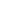 o nº 	, no curso 			, módulo/fase		portador da identidade nº 	 , CFP nº 			, solicito, a partir desta data, o cancelamento do recebimento do Auxílio financeiro que me foi concedido. Estou ciente da minha responsabilidade em conhecer e cumprir com as condições estabelecidas no edital de concessão vigente.Auxílio integrante da Política de Assistência Estudantil (PAE) do IFSP - Campus São José dos Campos,  em conformidade com o Decreto nº. 7.234, de 19 de julho de 2010 e Resoluções CS Nº 41 e 42, de 02 de junho de 2015.	/ 	/ 	.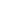 Estudante(Para uso do IFSP)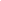 Recebido em:	/	/	Servidor responsável pelo recebimentoREQUERIMENTO DE CANCELAMENTO DE AUXÍLIO FINANCEIRO( ) Auxílio Permanência ( ) Auxílio compulsório( ) Auxílio ingressante cotista ( ) Auxílio EmergencialEu,	, matriculado  sobo nº 	, no curso 			, módulo/fase		portador da identidade nº 	 , CFP nº 			, solicito, a partir desta data, o cancelamento do recebimento do Auxílio financeiro que me foi concedido. Estou ciente da minha responsabilidade em conhecer e cumprir com as condições estabelecidas no edital de concessão vigente.Auxílio integrante da Política de Assistência Estudantil (PAE) do IFSP - Campus São José dos Campos,  em conformidade com o Decreto nº. 7.234, de 19 de julho de 2010 e Resoluções CS Nº 41 e 42, de 02 de junho de 2015.	/ 	/ 	.Estudante(Para uso do IFSP)Recebido em:	/	/	Servidor responsável pelo recebimento